 
BARDEJOVSKÉ KÚPELE  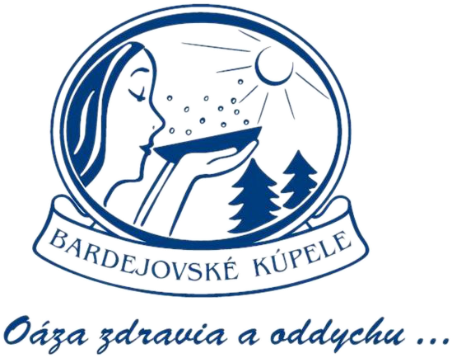 Tlačová informácia                                             	Bardejovské kúpele 21. februára 2017Kde je na Veľkú noc lepšie ako v Bardejovských kúpeľoch? Privítajte sviatky jari relaxom v kúpeľoch             Prežite Veľkú noc v oáze zdravia a oddychu v Bardejovských kúpeľoch. Doprajte si chvíle pohody počas sviatočných dní, relaxujte vo Wellness Spa a ochutnajte tradičné veľkonočné špeciality. V dňoch 13. 4. až 18. 4. 2017 kúpele pripravili pre samoplatcov Veľkonočný pobyt trvajúci 3 až 5 nocí. Podľa úrovne ubytovania dvojposteľová izba pre jednu osobu na noc s polpenziou vyjde od 44 do 61 eur. V cene je každý deň vstup do Wellness Spa, minerálne kúpele,  klasická masáž, parafín a ďalšie služby. Deti do 15 rokov majú 20% zľavy z cenníkovej ceny. Informovala o tom ekonomicko-obchodná riaditeľka Bardejovských kúpeľov Tamara Šatanková.„Oslávte sviatky jari a oddýchnite si počas Veľkej noci v príjemnom prostredí Bardejovských kúpeľov. Zanechajte stres z povinností, vrátane tých spojených s Veľkonočnými sviatkami. Nie vy iným, ale vám bude personál chystať tradičné veľkonočné špeciality. Okrem toho vás čaká uvítací drink, večer „ľudových jedál“ s hudobným súborom, folklórne popoludnie a sprievodný program s malým prekvapením pre každého hosťa. Veľkonočné pobyty patria k najobľúbenejším a hlavné kapacity kúpeľov sú v tom čase vypredané. Mnohí návštevníci sa opakovane vracajú, vrátane dvojíc a rodín s deťmi. Obľúbené sú aj individuálnymi klientmi, ktorí si tu radi vychutnávajú samotu a oddych. Okolie Bardejovských kúpeľov tvorí kúpeľný park, ktorý poskytuje veľký priestor na dlhé prechádzky a jarnú turistiku v krásnej prírode. Voľný čas v kúpeľoch sa dá tráviť okrem kúpania a relaxu aj zábavou či hodovaním,“ vymenovala T. Šatanková. Počas obdobia Veľkej noci sú v predaji iba liečebné pobyty na min. 6 nocí (Štandard, Senior, Extra) a pobyt Veľkonočný. Ostatné pobyty sa počas Veľkej noci nebudú dať objednať. Veľkonočný pobyt je možný aj bez procedúr a to odrátaním - 10 EUR/osoba/noc z cien v cenníku.Až do konca marca 2017, pri minimálnej dĺžke pobytu 6 nocí, platia v kúpeľoch mimoriadne akciové zľavy pre pobyty samoplatcov z radov seniorov, ale aj pre ostatných klientov. Akciové zníženie cien je výnimočnou ponukou s výškou zľavy 15 % a platí pre pobyty SENIOR, ŠTANDARD, OZDRAVNÝ, WELLNESS RELAX, WELLNESS VITAL a WELLNESS VITALITY. Cenníkové ceny pre samoplatcov sa pritom nezmenili a ostali na úrovni roku 2016. Aj pre vlajkovú loď kúpeľov,  práve pred rokom otvorený štvorhviezdičkový kongresový hotel Alexander, pripravili kúpele zaujímavé zľavnené pobyty.	Pre seniorov (nad 60 rokov a držiteľov ZŤP) je k dispozícii zaujímavý balíček SENIOR ŠPECIÁL, kde sa cena po zľave pohybuje od 37 eur do 43 eur, v luxusnejšej kategórii je cena 51 eur na osobu a noc. Táto cena zahŕňa ubytovanie, plnú penziu, 2 procedúry denne, lekársku konzultáciu a 2-krát vstup do Wellness Spa. Zo širokej ponuky ubytovacích zariadení v najvyššej kategórii superior v hoteloch Alexander, Astória, Ozón a Carola, až po standard  a economy vo vilkách, si vyberie naozaj každý. Celodenné stravovanie je formou bufetov. Všetci klienti majú ako bonus denne vstup do Wellness Spa – bazénový svet, pravidelný animačný program, medicínske a historické prednášky a vstup na tanečné zábavy. Týždenný pobyt v programe STANDARD tak s plnou penziou, šiestimi prenocovaniami, lekárskym vyšetrením, 3 procedúrami, 3 pitnými kúrami denne a každodenným vstupom do wellness zdarma, vyjde v dvojposteľovej izbe jednu osobu od 43 do 59 eur denne, podľa úrovne ubytovania.Bardejovské kúpele poskytujú služby predovšetkým pre obyvateľov Prešovského a Košického kraja, ktoré majú spolu 1,5 mil. obyvateľov. S výnimkou Vysokých Tatier nie je v celom zvyšku Prešovského kraja iný kongresový hotel s takou kapacitou ako Alexander. Pre organizácie a firmy z Prešovského a Košického kraja sme tak ideálnou kongresovou a kúpeľnou destináciou. Bardejovské kúpele, a. s., patria medzi špičku slovenského kúpeľníctva s dlhoročnou tradíciou. Prvá písomná zmienka o kúpeľoch pochádza už z roku 1247, väčší rozmach kúpeľov nastal v prvej polovici 18. storočia. V kúpeľoch okrem rakúskej cisárovnej Alžbety (Sisi) pobýval aj rakúsko-uhorský cisár Jozef II. (1783), Mária Lujza, neskoršia manželka cisára Napoleona (1809), ruský cár Alexander I. (1821) a poľská kráľovná Mária Kazimiera Sobieska, manželka poľského kráľa Jána III. Sobieského. Bardejovské kúpele, a. s., majú teraz lôžkovú kapacitu v hlavnej sezóne až 1000 lôžok, počet zamestnancov sa pohybuje od 245 do 290. Ročne ich navštívi cca 25 000 osôb a počet prenocovaní presahuje 250 000. Bardejovské kúpele majú najširšie indikačné zameranie spomedzi všetkých slovenských kúpeľov, okrem tradičnej liečby vnútorných ochorení pribudli do schváleného indikačného zoznamu choroby ženské, nervové a ochorenia pohybového aparátu. 	Viac informácií na: www.kupele-bj.sk